ПРОТОКОЛ заседания конкурсной комиссииАКЦИОНЕРНОЕ ОБЩЕСТВО «ВАГОНРЕММАШ» (АО «ВРМ»)«27» декабря 2019г.				                             № ВРМ – ЗК/76 - КК1Присутствовали:Председатель конкурснойКомиссии								Члены Конкурсной комиссииПовестка дня:     О подведении итогов запроса котировок цен № 76/ЗК-АО ВРМ/2019 с целью выбора организации на право заключения Договора поставки клапанов огнезадерживающих (далее – Товар) для нужд Тамбовского ВРЗ, Воронежского ВРЗ - филиалов АО «ВРМ» в 2020 г.     Информация представлена заместителем начальника службы МТО Комаровым В.А.Комиссия решила:Согласиться с выводами и предложениями экспертной группы (протокол от «27» декабря 2019 г. № 76/ ЗК-АО ВРМ /ЭГ):      1) Признать лучшей котировочной заявкой по запросу котировок цен № 76/ЗК-АО ВРМ/2019 на право заключения договора клапанов огнезадерживающих (далее – Товар) для нужд Тамбовского ВРЗ, Воронежского ВРЗ - филиалов АО «ВРМ» в 2020 г.  котировочную заявку ООО «ТПК Фламекс» со стоимостью предложения 14 447 245 (Четырнадцать миллионов четыреста сорок семь тысяч двести сорок пять) рублей 25 копеек без НДС и 17 336 694 (Семнадцать миллионов триста тридцать шесть тысяч шестьсот девяносто четыре) рубля 30 копеек с НДС и поручить службе МТО УС АО «ВРМ» обеспечить в установленном порядке заключение договора с ООО «ТПК Фламекс» со стоимостью предложения, указанного в его финансово-коммерческом предложении.Председатель конкурснойКомиссии						            А.В. ПоповЧлены Конкурсной комиссии: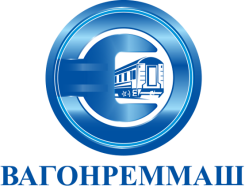 АКЦИОНЕРНОЕ ОБЩЕСТВО «ВАГОНРЕММАШ»105005, г. Москва, наб. Академика Туполева, дом 15, корпус 2,офис 27тел. (499) 550-28-90, факс (499) 550-28-96, www.vagonremmash.ruГлавный инженер							А.С. НовохатскийГлавный бухгалтер							С.Ю. ДосаеваГлавный специалистслужбы безопасности						М.Ю. Петрищев	Главный специалист службыэкономического анализа, планированияи ценообразованияИ.В. Цыганкова                           Секретарь Конкурснойкомиссии	С.А. Беленков